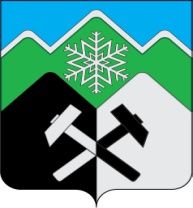                         РОССИЙСКАЯ ФЕДЕРАЦИЯ                                           КЕМЕРОВСКАЯ ОБЛАСТЬ          ТАШТАГОЛЬСКИЙ МУНИЦИПАЛЬНЫЙ РАЙОН                      СОВЕТ НАРОДНЫХ ДЕПУТАТОВ       ТАШТАГОЛЬСКОГО ГОРОДСКОГО ПОСЕЛЕНИЯРЕШЕНИЕот «30» июня 2022 года № 63-ррПринято Советом народных депутатов Таштагольского городского  поселения«О внесении изменений и дополнений в Устав муниципального образования «Таштагольское городское поселение Таштагольского муниципального района Кемеровской области - Кузбасса»В соответствии с Федеральным законом от 06.10.2003 № 131-ФЗ «Об общих принципах организации местного самоуправления в Российской Федерации», в целях приведения Устава муниципального образования Таштагольское городское поселение Таштагольского муниципального района Кемеровской области - Кузбасса в соответствие с нормами действующего законодательства, на основании статей 21, 43 Устава муниципального образования «Таштагольское городское поселение Таштагольского муниципального района Кемеровской области – Кузбасса», Совет народных депутатов Таштагольского городского поселения решил:Внести в Устав муниципального образования «Таштагольское городское поселение Таштагольского муниципального района Кемеровской области - Кузбасса» следующие изменения:1.2. Статью 27 Устава дополнить частью 4.4 следующего содержания: «4.4. Глава поселения не может быть депутатом Государственной Думы Федерального Собрания Российской Федерации, сенатором Российской Федерации, депутатом законодательных (представительных) органов государственной власти субъектов Российской Федерации, занимать иные государственные должности Российской Федерации, государственные должности субъектов Российской Федерации, а также должности государственной гражданской службы и должности муниципальной службы, если иное не предусмотрено федеральными законами. Глава поселения не может одновременно исполнять полномочия депутата представительного органа муниципального образования, за исключением случаев, установленных Федеральным законом от 06.10.2003 № 131-ФЗ «Об общих принципах организации местного самоуправления в Российской Федерации» и иными федеральными законами». 1.3. Статью 27 Устава дополнить частью 5.1 следующего содержания:«5.1. Губернатор Кемеровской области-Кузбасса выносит предупреждение, объявляет выговор главе муниципального образования за неисполнение или ненадлежащее исполнение обязанностей по обеспечению осуществления органами местного самоуправления отдельных государственных полномочий, переданных органам местного самоуправления федеральными законами и (или) законами Кемеровской области-Кузбасса; отрешает от должности главу муниципального образования в случае, если в течение месяца со дня вынесения Губернатором Кемеровской области-Кузбасса предупреждения, объявления выговора главой муниципального образования не были приняты в пределах своих полномочий меры по устранению причин, послуживших основанием для вынесения ему предупреждения, объявления выговора; обращается в Совет народных депутатов Таштагольского городского поселения с инициативой об удалении главы муниципального образования в отставку, в том числе в случае систематического недостижения показателей для оценки эффективности деятельности органов местного самоуправления в порядке, установленном федеральным законом об общих принципах организации местного самоуправления». 1.4. Часть 1 статьи 32 Устава дополнить пунктами 27.1, 27.2 следующего содержания:«27.1) принятие решений о создании, об упразднении лесничеств, создаваемых в их составе участковых лесничеств, расположенных на землях населенных пунктов поселения, установлении и изменении их границ, а также осуществление разработки и утверждения лесохозяйственных регламентов лесничеств, расположенных на землях населенных пунктов поселения;27.2) осуществление мероприятий по лесоустройству в отношении лесов, расположенных на землях населенных пунктов поселения».1.5. Пункт 33 части 1 статьи 32 Устава изложить в следующей редакции:«33) обеспечение выполнения работ, необходимых для создания искусственных земельных участков для нужд поселения в соответствии с федеральным законом от 19.07.2011 № 246-ФЗ «Об  искусственных земельных участках, созданных на водных объектах, находящихся в федеральной собственности, и о внесении изменений в отдельные законодательные акты Российской Федерации».Настоящее решение подлежит государственной регистрации в территориальном органе уполномоченного федерального органа исполнительной власти в сфере регистрации уставов муниципальных образований в установленном федеральным законом порядке, а также официальному обнародованию на информационном стенде Администрации Таштагольского городского поселения в течение 7 дней со дня поступления уведомления о включении сведений о муниципальном правовом акте в государственный реестр уставов муниципальных образований субъекта российской федерации и вступает в силу после его официального обнародования.Контроль за исполнением настоящего решения возложить на председателя Совета народных депутатов Таштагольского городского поселения Трофимова В.П.Председатель Совета народных депутатовТаштагольского городского поселения                                         В.П. ТрофимовГлава Таштагольского городского поселения                                                                       А.А.Путинцев